Titolo dell'evento:	Luogo e data dell'evento:	Ente responsabile (organizzazione/associazione/fondazione):	Indirizzo, NPA/luogo:	Persona di riferimento/capoprogetto:	Numero di telefono:	E-mail:	Costi complessivi dell'evento (secondo il preventivo)	CHF	Contributo richiesto (50% dei costi complessivi fino a un massimo di 2'000 franchi)	CHF	Condizioni quadroGli organizzatori si impegnano a svolgere l'evento motivazionale secondo quanto convenuto con l'Ufficio dell'igiene pubblica. La base consiste nel documento «Eventi motivazionali in relazione alla promozione della salute – factsheet per organizzatori».Al presente modulo di domanda deve essere allegato un preventivo con i costi complessivi. Voci di preventivo: affitto locali, onorari dei relatori, dei partecipanti al dibattito, ecc., diritti di proiezione, aperitivo/spuntino, pubblicazione di annunci. Non è possibile considerare i costi per il personale degli organizzatori.Entro due settimane dalla fine dell'evento gli organizzatori inoltrano il conteggio finale e compilano il questionario di valutazione su findmind.ch. Ulteriori Informazioni saranno fornite in caso di approvazione della domanda.Luogo, data:	Firma: Servizio specializzato per la promozione della salute, Hofgraben 5, 7001 Coira	wwwgr.ch/gf081 257 64 00, gf@san.gr.ch	Eventi motivazionali in relazione alla promozione della saluteModulo di domandaBreve descrizione dell'evento (argomento, metodo)Aspettative poste all'evento motivazionaleNumero di partecipanti atteso:Qual è il gruppo di destinatari? (ad es. anziani, familiari, giovani adulti, genitori)Qual è l'effetto che si vuole ottenere nel gruppo di destinatari?Valutazione da parte dell'Ufficio dell'igiene pubblica dei Grigioni: sostegno approvato	 sostegno non approvatoLuogo, data	Ufficio dell'igiene pubblica dei GrigioniCon il sostegno di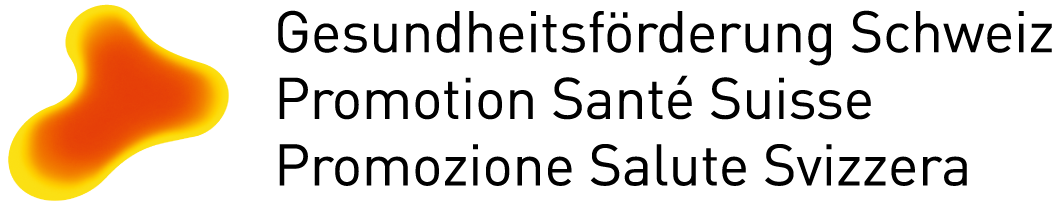 V06/2024